HOËRSKOOL PRETORIA-NOORD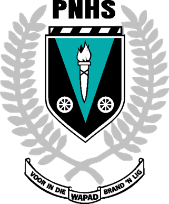 INPERKINGSTYDPERK 2020GRAAD 11SIKLUS 3 : 27 TOT 30 APRIL 2020Die volgende werk moet asseblief deur die graad 11-leerders voltooi word gedurende die week van 27 tot 30 April Besoek ons webbladsy: www.pnhs.co.za of D6 Communicator vir addisionele inligting of opdragte.NOVAKWERK1AFRIKAANSLees Droomdelwers en beantwoord die vrae skriftelik in jul Prosaskrifte indien jy nie jou skrif het nie voltooi asb. die werk op folios. Lees hoofstuk 7: Bl. 116- 122, skriftelik: vrae hoofstuk , bl. 226 nr. 1-2.Lees hoofstuk 8 bl. 123-133, skriftelik: vrae hoofstuk 8, bl. 227 nr. 1-5.Lees hoofstuk 9 bl. 134-146, skriftelik: vrae hoofstuk 9, bl. 227 nr. 1-9.Onthou om by die google classroom aan te sluit, om die oudioboeke van beide Droomdelwers en My Japan te bekom.  Die klaskode is defllv4.Afrikaans FAK Ekspo – let daarop om jul opstelle na ducarin17@gmail.com te e-pos vir redigering. Onthou ons het die kompetisie drie jaar agtereenvolgend gewen met die die meeste inskrywings.  Ons kan dit weer doen ! Neem julle penne op en span julle kreatiewe denke in! Skryf, tik en e-pos julle kreatiewe skryfwerk! Maak seker jou naam, van, graad en klas verskyn op jou inskrywing.  Jou inskrywing moet ‘n titel hê, en jy moet die aantal woorde onder in hakies aandui.As jy vasbrand is jy welkom om ‘n e-pos aan juffrou Oosthuizen te stuur by christeloosthuizen85@gmail.com2ENGLISH FALDay 1: Worksheet 1 - introduction and Exercise 1 and 2.Day 2: Worksheet 1 – Exercise 3.Day 3: Worksheet 2 – introduction, planning and first draft of the magazine article.Day 4: Worksheet 2 – editing first draft of magazine article and writing final draft.Answers and pointers will be placed on Google class code uluo2tl on Thursday 27 April. Grade 11 Please refer to the document saves as Gr 11 Eng 2304 on the website and D6.3WISKUNDEFunksies-Onderwerp 5Gr11 Parabool (bl 85-91)Maak opsomming van bl87~Draaipunt~x-afnitte en y-afsnit~Vergelyking van simmetrie-as~Definisie- en WaardeversamelingHW - DoenOef 2. (bl85), Oef 3(bl86) nr1-3, Oef 4(bl89), Oef 5 (90) nr (1.1+1.3) en nr (2.1+2.3)Gr11 Hiperbool (bl93-99)Doen opsomming van bl.93-99~Vergelykings van asimptote~Vergelykings van simmetrie-asse~x-afnit en y-afsnit~Definisie -en WaardeversamelingHW - Doen Oef. 7 bl.97(nr 1,4,7)(net vrae moenie skets nie)Doen Oef.8 bl.99 (nr 1-5)* nr5.6 moet wees - bepaal vergelyking van g.......Gr.11 EksponsiaalMaak opsomming van bl104-105~Vergelyking van asimptoot~ x-afsnit en y-afsnit~ stygend of dalend~ Definisie -en WaardeversamelingHW - Doen Oef 12 bl105 en Oef 13 bl1054WISKUNDE GELETTERDHEIDEk het al die werk van hoofstuk  1 tot 6 op google classroom en op ons whatsapp groepe  gestuur.Al die “powerpoints” kan jy volg en werk doen. Die huiswerk kan jy in potlood doen. Hoofstuk 6 Bl. 126.Alle hersienings oefening moet gedoen werk van hoofstuk 1-6.5LEWENSORIËNTERINGStudievaardighede. Aktiwiteit 4, nr. 1 en 2 (bl. 105) en Akiwiteit 5, nr. 1 (bl.106)6FISIESE WETENSKAPPEVoltooi asb alle praktiese aktiwiteite, eksperimente en oefeninge van:Kennisarea: Chemiese veranderingEenheid 1: StoigiometrieBl. 172 - 240Raadpleeg Google Classroom vir hulp en memorandums.Navrae: annekesmith8@gmail.com / Whatsapp Group 7LEWENSWETENSKAPPEHersien Filums, Fotosintese en Selrespirasie.Leer die praktiese eksperimente vir fotosintese. Jy sal net van jou verwag word om die hipotese, resultate en gevolgtrekkings in assesserings te produseer.Doen die aktiwiteite vir fotosintese en selrespirasie.Antwoorde vir nasorg sal aan jou teen 4 Mei 2020 verskaf word.Indien enige groot probleme ontstaan kan jy my gerus persoonlik kontak vir ZOOM klasse, waar ek as onderwyser persoonlik oor “web-cam” jou kan help met dele regoor die LOCKDOWN kurrikulum. Genevieve Mc Pherson-Geyser084 5266 483Fifim7@gmail.com8GEOGRAFIELeerders ontvang daagliks werk via Whatsapp asook Google Classroom.  Leerders word aangeraai om op die Google Classroom platform aan te sluit aangesien daar verskeie ekstra hulpbronne (soos videoskakels) hierop gelaai word.  Die klaskode om aan te sluit: umd5zfoVir die week van 27 April – 1 Mei gaan Eenheid 14 - 15 voltooi word, asook voorbeeld vraestelle.  Die vraestelle sal op Google Classroom en Whatsapp beskikbaar wees.9GESKIEDENISVerwys na notas soos deur juf Delport voorsien gemerk Gr 11 Gesk op die webbladsy en D6.10IGOTeken oefensketse van Hoofstuk 5 en 6 (Bl. 44 – 48 en 49-63 in werkboek)Hersiening van tweepunt perspektieftekeninge. (Sien powerpoint op Google classroom)Powerpoints met verduideliking op Google classroom (Kode: oxtm5qy)Belangrike kennisgewing oor leerders se tekentoerusting, op Google classroom.11GASVRYHEIDSTUDIES12REKENINGKUNDE27/4 Opdrag 5.24.2 28/4 Opdrag 5.24.3 29/4 Opdrag 5.24.430/4 Opdrag 5.25 Deel 1 1/5   Opdrag 5.25 Deel 2 13BESIGHEIDSTUDIESVerwys asb na Juf Swanepoel se dokument gemerk Gr 11 Besigh 2304 op die webbladsy en D6.14TOERISMEVoltooi aktiwiteit 44.2 op BL 163+164.Hierdie aktiwiteit moet in die leerders se skrifte gedoen word.Voltooi aktiwiteit 45.1 op BL 167+168.Hierdie aktiwiteit moet in die leerders se skrifte gedoen word.Werk sal ook op google classroom geplaas word waar leerder en onderwyser kommunikasie kan plaasvind indien daar enige onduidelikhede is. Die room key is die volgende kode: bc7c2us15ITOns kyk hierdie week steeds na Delphi prakties. Dit sal gaan oor Prosedures met waarde- en verwysingsparameters.Daar sal ‘n e-pos na die leerders gaan met notas oor die prakties wat handel oor prosedures. Leerders moet dit, asook die werk in die handboek, deurgaan. Kyk steeds na Mnr. Long se video’s. Doen die oefening aan die einde van die notas wat gestuur is. Probeer op jou eie van die oefeninge in die handboek. Gebruik die data, van die handboek, wat ek laas gestuur het. https://www.youtube.com/user/MrLongEducation/videos16RTTVoltooi alle werk wat reeds gegee is. Kyk na video’s oor praktiese werk en doen oefeninge in die handboek. Doen hersiening van kwartaal 1 se werk, teorie en prakties.Blykbaar kan studente in die tyd gratis toegang kry tot Office 365. Indien daar leerders is wat nie toegang tot Office by die huis het nie, gaan na mahala.ms en kyk wat hulle aanbied. (Volgens Huisgenoot)  17VISUELE KUNSDoen Manet. Verwys na mnr .v Vuuren se opsommings op die webblad en D6 gemerk as Gr 11 Kuns 2304.